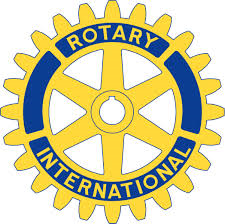 is accepting applications for itsCommunity Leadership Scholarshipin the amount of $1,000 to be awarded to a successful applicant.For information, criteria and application formgo to: www.rotaryburnabydeerlake.orgDownload forms from the 2 CommunityScholarships items in the lower right menu ofthe home page, or see your school counselorfor more information. Deadline April 4th, 2018.Rotary Club of Burnaby - Deer LakeBox 63019 RPO HighgateBurnaby BC V5E 4J4Coordinator and Chair of Selection Committee: Janice Froesee-mail: jfroese@telus.net“Service Above Self”